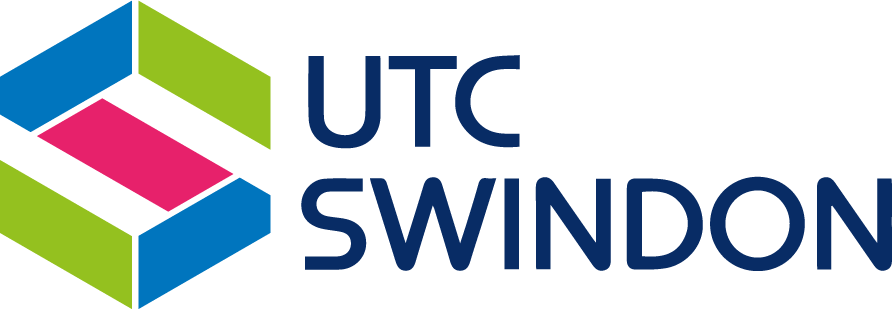 JOB DESCRIPTIONJOB TITLE:				Part time Science Technician (0.5)				SALARY:				competitiveRESPONSIBLE TO:			Subject Leader for ScienceOVERALL PURPOSE OF JOBTo work as the Science Technician supporting and developing experiments and practical lessons in Chemistry, Biology and Physics at both GCSE and A Level.  This will also involve supporting the teaching staff in all areas of science and supervising student learning activities.DUTIES AND RESPONSIBILITIESPreparation of workshop apparatus/equipment and materials as requiredAdvising and assisting in the preparation and trialling of practicals and controlled assessments and to keep confidentiality where necessaryTo collect and replace equipment and materials after use and clean when necessary.To check and maintain equipment ensuring it is in good working order and, where possible, repair of apparatusTo supervise students while they are working with science equipmentTo support, guide and supervise groups of students with their planned learning activitiesTo work with the teachers to develop lessons, work plans and the classroom environmentTo be proactive in managing behaviour, promoting self-control, independence and integration of the studentsTo assist with the ordering and storage of equipment, stock and stationeryOrganising the stock taking of all equipment, with relevant risk assessments, and using storage and disposal arrangements as requiredSafe disposal of restricted waste materialsTo check and update the department’s inventory, on an annual basisTo undertake routine safety checks as prescribed and maintain a safe environment14   General clerical duties concerned with keeping textbooks and coursework (as required) in good order15  Responsibility for Health and Safety within Science department, writing risk assessments for experiments and demonstrations, informing staff about potential risks when necessary. 16  Ensuring H&S records are accurately maintained and up to date. 17  To attend relevant courses concerning the work of technicians and to keep up to date on Health and Safety matters.18  To act as a First Aider for the area.CriteriaEssentialDesirableEducation and QualificationsMust be educated to at least GCSE Level in a Science subjectGood all round level of education to include Maths and English to GCSE (Grade A – C) or equivalent level 2First Aid Certificate or willingness to achieve within a specified time period.Competent Microsoft Office userGood all round education to include relevant qualifications at level 3 in a Science subject.NVQ2 in Laboratory Associated Activities (LATA) or NVQ in Laboratory Technicians in EducationExperience and knowledgePrevious technician experienceExperience of managing and organising resourcesA good knowledge of relevant Health and Safety requirementsDemonstrable knowledge of Equality and DiversityUnderstanding of Child protection (Safeguarding Agenda) and the willingness to increase knowledgePrevious experience working in an educational environmentSkills and AbilitiesRelevant practical skillsWell organised with excellent attention to detailGood interpersonal, time management and organisation skillsFlexible and adaptable individualArticulate and capable of working on own initiative.Ability to work positively with children and young peopleUnderstands the importance of following school policies and procedures, and able to show initiative where appropriate.